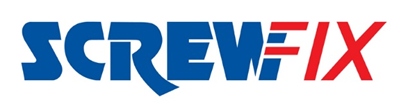 June 2019Screwfix proudly sponsors 90Min’s Lionesses coverageScrewfix are teaming up with 90Min.com during the Women’s World Cup to proudly sponsor coverage of the England Lionesses’ progress throughout the tournament. Screwfix’s association with football has developed over the years to reflect their customers love of the game and it continues to be a perfect match for Screwfix and their football fanatical customers.Caroline Welsh, Director of Brand and Marketing at Screwfix said: “We are extremely proud to be sponsoring 90min.com’s coverage of the England Lionesses. Football plays a huge part in many of our customers lives and what better way to bring them the beautiful game than supporting the coverage of England and Scotland during the Women’s World Cup.” Screwfix will sponsor various aspects of 90Min’s coverage during the World Cup, including their England FanVoice Instagram Series, the written website content covering England and Scotland as well as Instagram story matchday polls for every England match.-ENDS-About Screwfix:Screwfix is part of Kingfisher plc, the international home improvement company, with 1,331 stores in 10 countries in Europe and Turkey. For further information go to www.kingfisher.com.Screwfix is convenient, straightforward and affordably-priced, helping its trade customers get the job done quickly, affordably and right first time. Tradespeople can shop 33,000 products over the phone, online, via their mobile or in-person from their local store. From power tools and work wear to cables and pipe fittings, Screwfix offers over 11,000 products available to pick up from over 630 UK stores nationwide. Over 33,000 products can be ordered over the phone, online or from a local store, with orders taken up until 8pm (weekdays) for next day delivery to home or site.Screwfix.com attracts over 5.8 million visits per week.We have over 8 million active customers a year.The Screwfix Click & Collect service, which enables customers to pick-up their goods in as little as one minute after ordering online or over the phone, is used more than 10 million times a year. UK-based Screwfix Contact Centre open 24 hours a day, 7 days a week (including bank holidays) on 03330 112 112.See www.screwfix.com/stores for store opening information. Next day delivery is available within store opening hours.World leading customer satisfaction levels.Screwfix was awarded Glassdoor’s Best Places to Work in 2017 and 2018.Screwfix was awarded Retail Week’s ‘Best Retailer over £250m’ and ‘Digital Pioneer’ awards in 2018For more information about Screwfix please visit our media centre: www.screwfixmedia.co.uk PRESS information: For more information, please contact:Ian Perkins, Screwfix Press Officer, Tel: 01935 401599Ian.perkins@screwfix.com